IEEE P802.15Wireless Personal Area NetworksTuesday, January 19, 2016, AM1, 8:00Meeting called to order 8:00	By Chair Ryuji Kohno (Yokohama National University/CWC-Nippon)Secretary Ryuji Kohno (Yokohama National University/CWC-Nippon)Roll CallNotepad for Attendance circulated.Ryuji Kohno presented Opening report Doc #888Chair showed IEEE Patent policy.Chair issued Call for Potentially Essential PatentsNo essential intellectual property in the scope of IG DEP was declared.Review and Approval of minutes of the last meeting in Dallas, November, 2015Ryuji Kohno showed and approved the document #15-15-894-00Review of summary of responses for Call for Interest(CFI)Ryuji Kohno showed doc. #15-15-217-05 Discussion Due to sudden exchange sessions with 802.15.4s between AM1 and AM2 based on 4s requested, IG-DEP session scheduled in AM2 had very limited participants.1.5 Recess at 12:03.Tuesday, January 19, 2016, PM1, 13:30Meeting called to order 13:30	By Chair Ryuji Kohno (Yokohama National University/CWC-Nippon)Secretary Ryuji Kohno (Yokohama National University/CWC-Nippon)Reporting Interviews for CFI  by Ryuji KohnoNew Presentation: Update of Reviewing Responses to CFI as for Application to FA by Hiroshi Kobayashi(Nissan Automotive)    doc. #15-16-0077-00      Ryuji Kohno asked Hiroshi Kobayashi to figure up major difference from the previous response.      Kobayashi answered that demand for real-time feedback sensing and controlling for diagnosis in a manufacturing line of car factory becomes increasing.New Presentation: Updated Reports of Interview for CFI as for Application to Social Public Services(Water/GAS/Electricity, Disaster etc) by NEC  )     doc. #15-16-0078-00Ryuji Kohno reported interview to NEC public service business unit which has been servicing social public services such as water, gas, and electricity pipelines and waste collection infra services at Santander City in Spain.Demand for dependable public services in particular public safety has been discussed as well as social medical services.  QoS of social services may be defined differ from commercial services.Bob Heile requested to describe clear scope of IG Dependability in order to consider if start SG, TG in March.  AoBRecess at 15:23.Attendees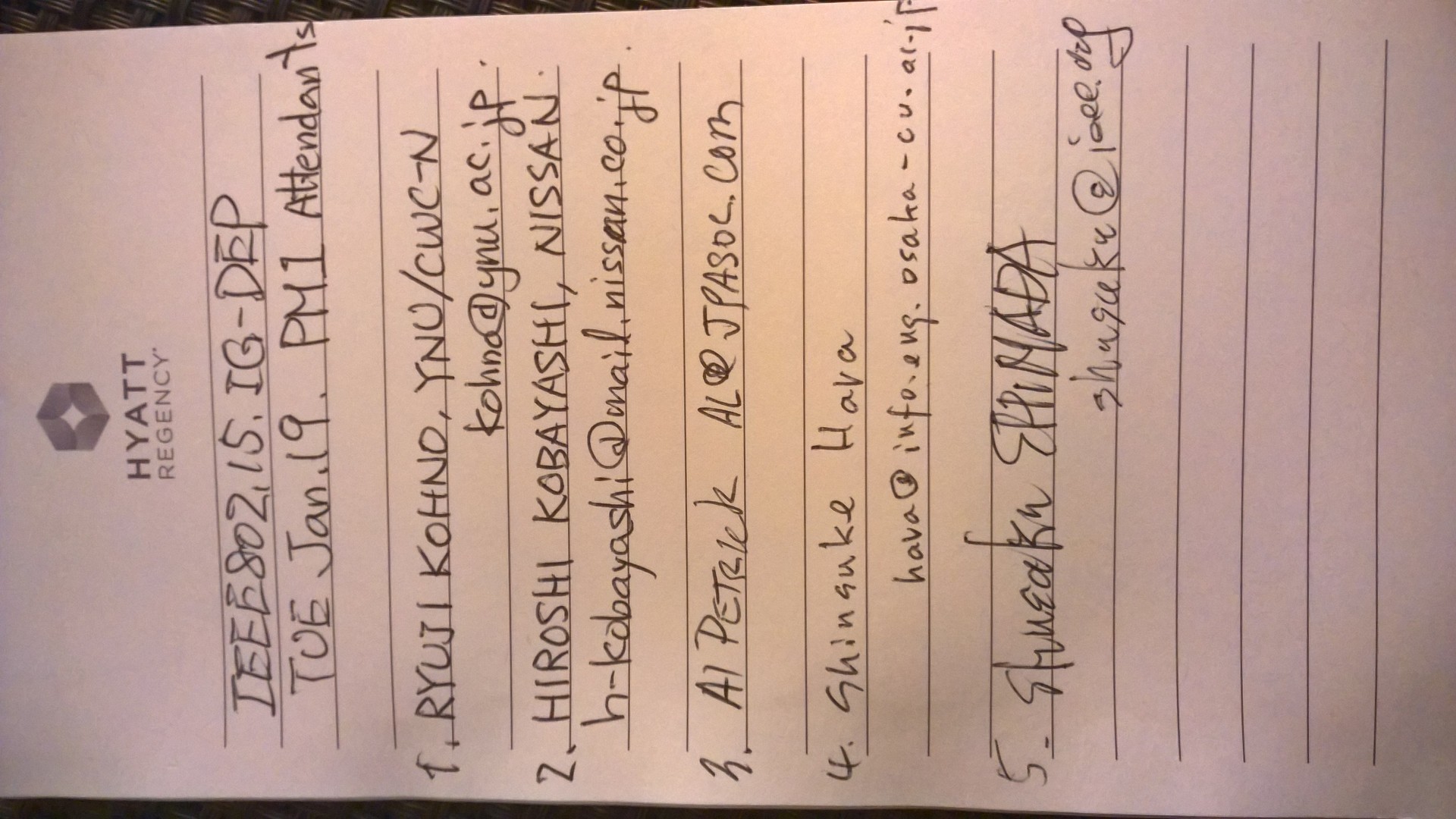 Wedensday, January 20, 2016, PM1, 13:30Meeting called to order 13:30	By Chair Ryuji Kohno (Yokohama National University/CWC-Nippon) Secretary Ryuji Kohno (Yokohama National University/CWC-Nippon)Presentation on updated summary of responses for CFI including new presentations at the last session  by Ryuji Kohno doc. #15-15-0217-06New Presentation: Summary of necessary technical requirement for focused applications  by defining classes of application with various QoS levels corresponding requested levels of Dependability. This is quite important to make IG to SG, TG. By Ryuji Kohno  doc. #15-15-111-00Necessary Process and Possible Timeline to SG and next steps, and request to attend to  IG-DEP more from clients  such as car, building, and infrastructure manufactures as well as developers has been discussed.A draft map of three selected focused applications to make clear scope for focused applications by classified QoS levels for required dependability was shown.To finalize technical requirement for the classified QoS levels, QoS 1 level of highest priority for demand of dependability could be selected.   Until March meeting, a draft of necessary documents for SG may be redeay.Adjourned at 15:33.Attendees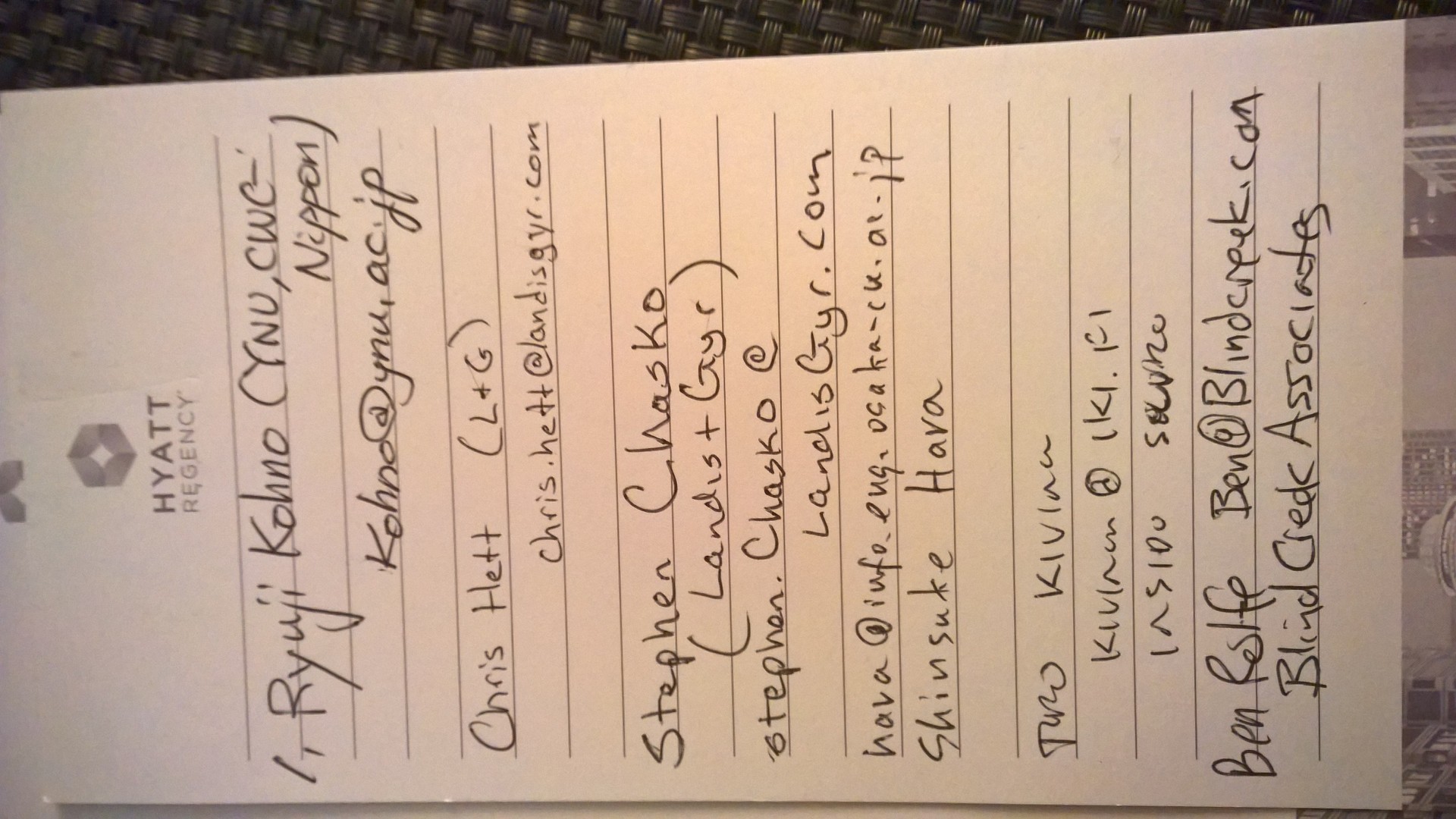 ProjectDependability Interest GroupDependability Interest GroupTitleMeeting Minutes for January 2016 Meeting Minutes for January 2016 Date SubmittedJanuary 21, 2016January 21, 2016Source[Ryuji Kohno][Yokohama National University / CWC-Nippon Co.]Voice: +81 45 339 4115E-mail: kohno@ynu.ac.jpVoice;+358  40 354 0034Email: ryuji.kohno@oulu.fiRe:Meeting MinutesMeeting MinutesAbstractPurposeMinutes of Dependability Interest Group sessionsMinutes of Dependability Interest Group sessionsNoticeThis document has been prepared to assist the IEEE P802.15. It is offered as a basis for discussion and is not binding on the contributing individual(s) or organization(s). The material in this document is subject to change in form and content after further study. The contributor(s) reserve(s) the right to add, amend or withdraw material contained herein.This document has been prepared to assist the IEEE P802.15. It is offered as a basis for discussion and is not binding on the contributing individual(s) or organization(s). The material in this document is subject to change in form and content after further study. The contributor(s) reserve(s) the right to add, amend or withdraw material contained herein.ReleaseThe contributor acknowledges and accepts that this contribution becomes the property of IEEE and may be made publicly available by P802.15.The contributor acknowledges and accepts that this contribution becomes the property of IEEE and may be made publicly available by P802.15.